Картотека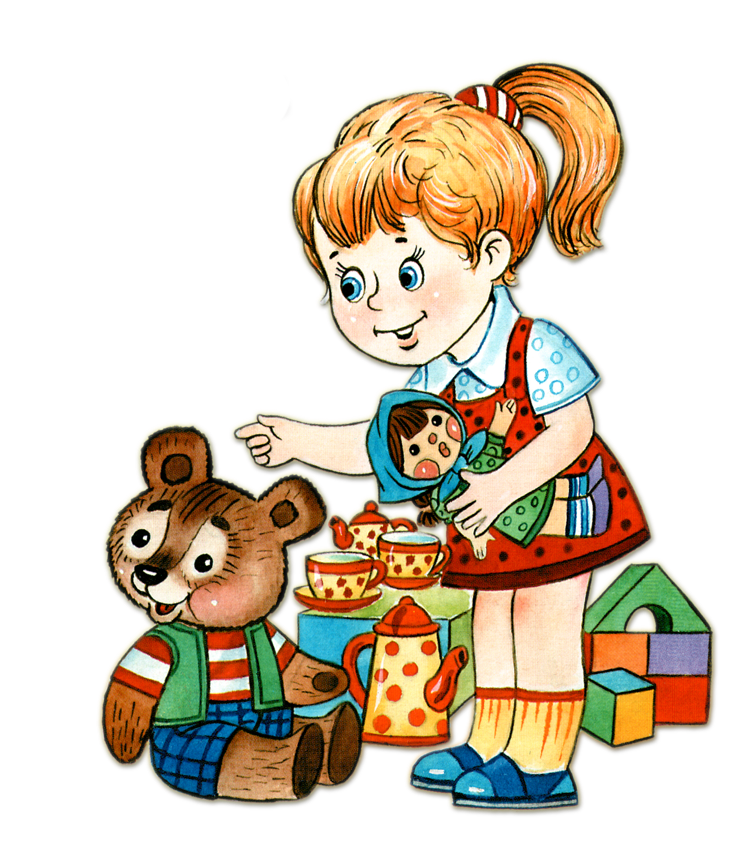 сюжетно-ролевых игр«Собираемся на прогулку»Цель: развивать у детей умение подбирать одежду для разного сезона, научить правильно называть элементы одежды, закреплять обобщенные понятия «одежда», «обувь», воспитывать заботливое отношение к окружающим.Оборудование: куклы, одежда для всех периодов года (для лета, зимы, весны и осени, маленький шкафчик для одежды и стульчик.Возраст: 3–4 года.Ход игры: в гости к детям приходит новая кукла. Она знакомится с ними и хочет поиграть. Но ребята собираются на прогулку и предлагают кукле идти с ними. Кукла жалуется, что она не может одеваться, и тогда ребята предлагают ей свою помощь. Дети достают из шкафчика кукольную одежду, называют ее, выбирают то, что нужно сейчас одеть по погоде. С помощью воспитателя в правильной последовательности они одевают куклу. Затем дети одеваются сами и выходят вместе с куклой на прогулку. По возвращении с прогулки дети раздеваются сами и раздевают куклу в нужной последовательности, комментируя свои действия.«Магазин»Цель: научить детей классифицировать предметы по общим признакам, воспитывать чувство взаимопомощи, расширить словарный запас детей: ввести понятия «игрушки», «мебель», «продукты питания», «посуда».Оборудование: все игрушки, изображающие товары, которые можно купить в магазине, расположенные на витрине, деньги.Возраст: 3–7 лет.Ход игры: воспитатель предлагает детям разместить в удобном месте огромный супермаркет с такими отделами, как овощной, продуктовый, молочный, булочная и прочие, куда будут ходить покупатели. Дети самостоятельно распределяют роли продавцов, кассиров, торговых работников в отделах, рассортировывают товары по отделам – продукты, рыба, хлебобулочные изделия, мясо, молоко, бытовая химия и т. д. Они приходят в супермаркет за покупками вместе со своими друзьями, выбирают товар, советуются с продавцами, расплачиваются в кассе. В ходе игры педагогу необходимо обращать внимание на взаимоотношения между продавцами и покупателями. Чем старше дети, тем больше отделов и товаров может быть в супермаркете.«Игрушки у врача»Цель: учить детей уходу за больными и пользованию медицинскими инструментами, воспитывать в детях внимательность, чуткость, расширять словарный запас: ввести понятия «больница», «больной», «лечение», «лекарства», «температура», «стационар».Оборудование: куклы, игрушечные зверята, медицинские инструменты: термометр, шприц, таблетки, ложечка, фонендоскоп, вата, баночки с лекарствами, бинт, халат и чепчик для врача.Возраст: 3–7 лет.Ход игры: воспитатель предлагает поиграть, выбираются Доктор и Медсестра, остальные дети берут в руки игрушечных зверюшек и кукол, приходят в поликлинику на прием. К врачу обращаются пациенты с различными заболеваниями: у мишки болят зубы, потому что он ел много сладкого, кукла Маша прищемила дверью пальчик и т. д. Уточняем действия: Доктор осматривает больного, назначает ему лечение, а Медсестра выполняет его указания. Некоторые больные требуют стационарного лечения, их кладут в больницу. Дети старшего дошкольного возраста могут выбрать несколько разных специалистов – терапевта, окулиста, хирурга и других известных детям врачей. Попадая на прием, игрушки рассказывают, почему они попали к врачу, воспитатель обсуждает с детьми, можно ли было этого избежать, говорит, что нужно с большей заботой относиться к своему здоровью. В ходе игры дети наблюдают за тем, как врач лечит больных – делает перевязки, измеряет температуру. Воспитатель оценивает, как дети общаются между собой, напоминает о том, чтобы выздоровевшие игрушки не забывали благодарить врача за оказанную помощь.«День рождения Степашки».Цель: расширить знания детей о способах и последовательности сервировки стола для праздничного обеда, закрепить знания о столовых предметах, воспитывать внимательность, заботливость, ответственность, желание помочь, расширить словарный запас: ввести понятия «праздничный обед», «именины», «сервировка», «посуда», «сервис».Оборудование: игрушки, которые могут прийти в гости к Степашке, столовые предметы – тарелки, вилки, ложки, ножи, чашки, блюдца, салфетки, скатерть, столик, стульчики.Возраст: 3–4 года.Ход игры: воспитатель сообщает детям о том, что у Степашки сегодня день рождения, предлагает пойти к нему в гости и поздравить его. Дети берут игрушки, идут в гости к Степашке и поздравляют его. Степашка предлагает всем чай с тортом и просит помочь ему накрыть стол. Дети активно участвуют в этом, с помощью воспитателя сервируют стол. Необходимо обращать внимание на взаимоотношения между детьми в процессе игры.Строим дом.Цель: познакомить детей со строительными профессиями, обратить внимание на роль техники, облегчающей труд строителей, научить детей сооружать постройку несложной конструкции, воспитать дружеские взаимоотношения в коллективе, расширить знания детей об особенностях труда строителей, расширить словарный запас детей: ввести понятия «постройка», «каменщик», «подъемный кран», «строитель», «крановщик», «плотник», «сварщик», «строительный материал».Оборудование: крупный строительный материал, машины, подъемный кран, игрушки для обыгрывания постройки, картинки с изображением людей строительной профессии: каменщика, плотника, крановщика, шофера и т. д.Возраст: 3–7 лет.Ход игры: воспитатель предлагает детям отгадать загадку: «Что за башенка стоит, а в окошке свет горит? В этой башне мы живем, и она зовется? (дом) ». Воспитатель предлагает детям построить большой, просторный дом, где бы могли поселиться игрушки. Дети вспоминают, какие бывают строительные профессии, чем заняты люди на стройке. Они рассматривают изображения строителей и рассказывают об их обязанностях. Затем дети договариваются о постройке дома. Распределяются роли между детьми: одни – Строители, они строят дом; другие – Водители, они подвозят строительный материал на стройку, один из детей – Крановщик. В ходе строительства следует обращать внимание на взаимоотношения между детьми. Дом готов, и туда могут вселяться новые жители. Дети самостоятельно играют.«Почта»  Цель ¬ • Рассказать детям о том, что звери и птицы (голуби, собаки, слоны, верблюды) могут доставлять почту так же, как транспорт и люди. • Ознакомить с процессом получения бумаги, на которой пишутся письма, и бумаги, на которой печатаются журналы и газеты. • Объяснить, что почта помогает людям получать быструю информацию о событиях, происходящих в мире.СОЗДАНИЕ ПРОБЛЕМНОЙ СИТУАЦИИ¬ • Дети получают письмо из леса о том, что там появились люди, которые ломают молодые деревья, ветки, рвут цветы. Задача детей: организовывать отряд помощи и предложить пути решения проблемы. • Почтовый голубь приносит телеграмму от гиппопотама о том, что в Африке сильная засуха. Задача детей: организовать доставку питьевой воды в специальных баллонах (их заменяют пластиковые бутылки); используя географическую карту, предложить способы доставки. • Собака Жучка приносит весть о том, что в горах сошла лавина, в результате чего пострадали звери, поломаны деревья. Задача детей: собрать специальную посылку с бинтами, йодом, замазкой для деревьев. «Парикмахерская» Цель ¬ • Рассказать о том, что существуют специальные парикмахерские для животных (мытье, стрижка шерсти). • Обратить внимание детей на проблему мусора (в парикмахерской остаются пустые флаконы, баночки, остриженная шерсть и т. п.). • Как решить проблему утилизации отходов с наименьшим ущербом для природы?СОЗДАНИЕ ПРОБЛЕМНОЙ СИТУАЦИИ¬ • В парикмахерскую приходит лохматая грязная собачка, которую из-за ее неопрятного вида никто не хочет взять к себе домой. (Парикмахер предлагает вымыть ее и постричь.) • Открытие парикмахерской-салона «У Артемона» (оформление помещения, выбор журналов, фотографий). • В парикмахерскую приходит экологическая милиция и говорит о необходимости утилизации мусора. (Дети предлагают варианты решения этой проблемы: пластиковые баночки выбрасываются в одни контейнеры, стеклянные — в другие и т. п. Затем все это отвозится на завод и перерабатывается.)"Пора кушать".• Накрыть стол, расставить приборы. • Сварить суп, кашу на плитке (в пустой кастрюльке или положив в нее пуговицы, шарики, бусины, палочки и пр.) и покормить куклу из ложечки, палочкой, из ладошки. В качестве плитки можно использовать кубик или другой плоский предмет. • Сварить яичко (шарик), подуть на него, разбить ложкой (палочкой), покормить куклу, мишку. • Испечь пирожки (можно использовать шарики, колечки, пуговицы, кубики, вырезанные из цветной бумаги фигурки, можно слепить их из пластилина, теста), угостить кукол и зверей. • Накормить куклу из тарелки супом, кашей, хлебушком, порезать ножом (палочкой) сосиску, колбаску (для этой цели могут использоваться шарик, кубик, палочка, детали от конструктора или мозаики, фантик, шарик). • Вскипятить молоко, налить сок, напоить кукол, дать им печенье, конфету (используются пластмассовые детали конструктора или мозаики, фантик, шарик) рисунками без детализации с обозначением только цвета, например, зеленый овал – огурчик, оранжевый – морковка, красный кружок - яблочко или помидор, зеленый круг в полоску - арбуз) • Помыть посуду, вытереть ее полотенцем. Вымыть посуду можно ладошкой или кусочком губки, вместо полотенца использовать кусочек ткани. Не следует забывать о том, что игровые действия можно совершать и без использования предметов, с помощью пальцев, ладошки, жестов (например, "взять" пальчиками воображаемую конфету или орешек, протянуть мишке пустую ладошку и предложить ему яблочко). В рамках этого сюжета можно организовать обыгрывание различных детских стихотворений, например, "Оладушки" А.Кравченко: Бабушка, бабушка, Испеки оладушки! – Да испечь-то испеку,Только где же взять муку? - Вот мука! Бабушка, бабушка, Испеки оладушки! - Я б оладьев напекла, Только нету молока. - Вот молоко! Бабушка, бабушка, Испеки оладушки! - Я бы испекла уже, Вот беда-то, нет дрожжей. -Вот дрожжи! Бабушка, бабушка, Испеки оладушки! - Да испечь-то испеку,Только надо сахарку. - Вот сахар! Бабушка, бабушка, Испеки оладушки! - Печь оладьи есть сноровка, Только где же сковородка? - Вот сковородка! Бабушка, бабушка, Испеки оладушки! Ну, теперь-то напеку, Внучке милой напеку И любимому внучку. Целу гору напеку! Масленых, румяных, С медом, Со сметаной Сначала вы читаете ребенку стихотворение, по разному интонируя речь бабушки и внука (внучки) и иллюстрируя его соответствующими игровыми действиями (например, показываете пустую горсточку вместо муки, пустую чашку "с молоком", кубик вместо дрожжей, сковородку в виде игрушки или рисунка и т.п.). После того как малыш познакомится со стихотворением, можно разыграть его вместе, предложив ему роль внучка, подсказывая соответствующие слова и помогая в случае необходимости выполнить то или иное действие. Это стихотворение хорошо тем, что в нем ребенок повторяет одинаковые строчки, а его игровые действия достаточно разнообразны. Кроме того, их каждый раз можно варьировать (например, вместо плиты использовать кубик, плоскую деталь конструктора или пирамидки, стульчик ипр.), а со старшими детьми - обмениваться ролями. 